The Climates of CanadaDefine the following terms:Weather:Climate: The Six Factors Affecting ClimateLATITUDE: 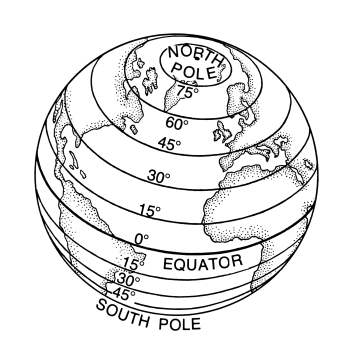 Lines extending east and west around the earth and measure the distance north and south of the Equator (0 degrees)Because the Earth is tilted on its axis, the sun heats it unevenlyAreas _______________ to the equator get __________ direct sunlight all year Areas _______________ from the equator get  _________ direct sunlightALTITUDE:The ________________ the altitude the ___________________ the temperature150 m rise in altitude = 1 degree drop in temperatureDISTANCE FROM THE SEA:The _____________ of land heats and cools more ____________ than ________.Large landmasses can vary between temperature __________________.Summer and Winter temperatures on the West Coast are moderated by the __________.WIND DIRECTION:Depending on their point of origin, winds can _________ or _________ the temperature.In Canada, _______________ winds (those that usually come from one direction) most often come from the ________, or the north.West Coast communities are unique in Canada with winter temperatures above freezing. They have mildest winter temperatures as a result of warm ______________ winds coming off the ocean.OCEAN CURRENTS: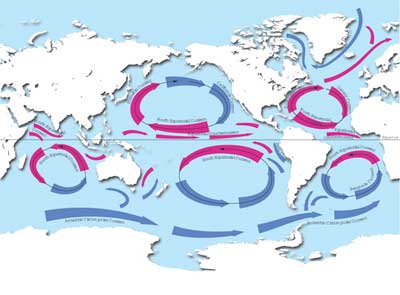 Affect temperature by warming or cooling the air.Ocean currents can be warm or cool depending on their ____________.Affect temperature of land by warming or heating the air blowing over them.Warm air can hold more ____________ than cold air; this is why West Coast has a mild, ______ climate.Precipitation: drizzle, showers, heavy rain, hail, fog, or snow  they all have an impact on the location they fall.The amount of precipitation a location receives depends on its __________________________, and the ______________________________.Western Canada experience three types of precipitation:1.2.3.QuestionWhich one of the five conditions affecting temperature do you think has the greatest impact on Victoria and why? Explain your reasoning with supporting details. (Minimum 4 sentences)__________________________________________________________________________________________________________________________________________________________________________________________________________________________________________________________________________________________________________________________________________________________________________________________________________________________________________________________________________________________________________________________________________________________________
______________________________________________________________________________